02 Digital ReadThe circuit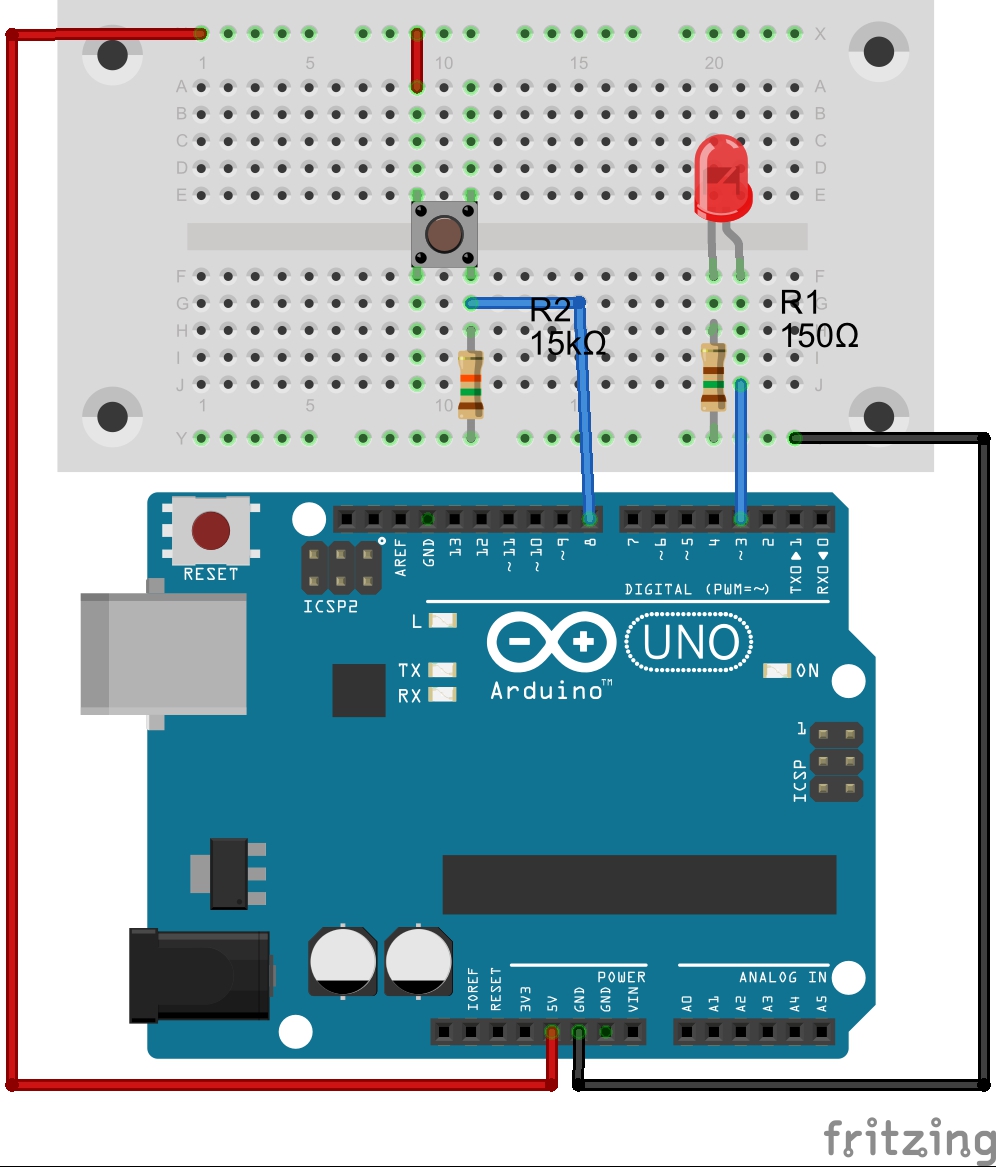 The codeint LEDPin = 3;    //variable storing pin number the LED is attached toint buttonPin = 8; //variable storing pin number the button is attached toboolean buttonState = LOW; //a variable to store the state of the buttonvoid setup(){  pinMode(LEDPin, OUTPUT);//Set the pin the LED is attached to as an output  pinMode(buttonPin, INPUT);//Set the pin the button is attached to as an input}//end of: setupvoid loop(){  buttonState = digitalRead(buttonPin); //Read the state of the button and store it in 					  //the buttonState variable  if(buttonState == HIGH){      //See if the button state is hig (pressed)    digitalWrite(LEDPin, HIGH); //Bring the LEDPin high to turn on the LED  }  else{                         //otherwise the button is not being pressed    digitalWrite(LEDPin, LOW);  //Bring the LEDPin low to turn off the LED  }  delay(100);                   //Pause for 100 milliseconds (0.1s)}//end of: loopWhat Next?Connect a piezo buzzer to one of the digital pins and get it to play a tone when the button is pushed (have a look at ‘Help-Reference’ for tone to find out how it works. Here is the syntax you need: tone(pin, frequency, duration); )Now you have one button playing one tone… try adding another button and get it to play a different tone (you can use the same piezo buzzer)Maybe it would be better if you starting playing a tone without a specified duration using: tone(pin, frequency);, you could then use noTone(pin); when the button is releasedA concept called button bounce can be an issue. Find out what it is and look at ways you can overcome it with hardware (electrical components) and software (code)